Нижний Тагил2020ИнструкцияНазвание процедуры: Уход за корпусной мебелью.Цель: создание безопасной, чистой среды для клиентов.Область применения: Отделение реабилитации для детей и подростков с ограниченными возможностями, отделение дневного пребывания, отделение психолого-педагогической реабилитации, Отделение диагностики и разработки программ социальной реабилитации, административно-хозяйственная частьОтветственность: санитарка, или уборщица, или помощник воспитателя, или младший воспитательОбщие сведения: Исполнитель должен владеть информацией о расположении промаркированного инвентаря, средств уборки и месте его хранения. Контроль исполнения данной процедуры проводит старшая медицинская сестра. Оснащение: ХалатВедроСалфетки, губкиЛоток для средств Стремянка (по необходимости)Моющее средство «Ника» или аналог Ухаживающие средства (полироль для мебели, стеклоочиститель)Основная часть процедуры:1.	Надеть халат.2.	Проветрить помещение.3.	Приготовить моющий раствор в ведре. 4.	Промыть (протереть) мебель сверху вниз, попутно удаляя сильные загрязнения.5.	При необходимости промыть водой.6.	Протереть мебель сухой салфеткой.7.	При необходимости нанести на поверхности полироль.8.	Нанести на салфетку стеклоочиститель и отполировать стеклянные поверхности.9.	Убедиться, что на мебели не осталось следов загрязнения, разводов и частичек протирочного материала.8. Область и способы проверки выполнения: Оценку качества выполненной инструкции производит старшая медицинская сестра - ежедневноОсобые указания:1.	Не применять концентрированные моющие средства и абразивные губки, так как можно повредить поверхность.2.	Если мебель новая, на ней могут остаться следы от карандаша, маркера, скотча, наклейки. Необходимо их убрать.3.	Не ставить бутылочки с моющими средствами на мебель. Они должны стоять в специальном лотке.4.	Предметы, документы расставлять по местам только на сухую поверхность после окончательного впитывания и высыхания полироли.5.	После использования слабощелочных средств поверхности необходимо обязательно промыть водой — нейтрализовать.Оценка качества1.	Отсутствие скопления пыли в труднодоступных местах, остатков волокон протирочного материала, пятен и отпечатков пальцев.2.	Отсутствие липкости и остатков полироли, неравномерности блеска поверхности.Примеры организации места хранения инструментов и средств: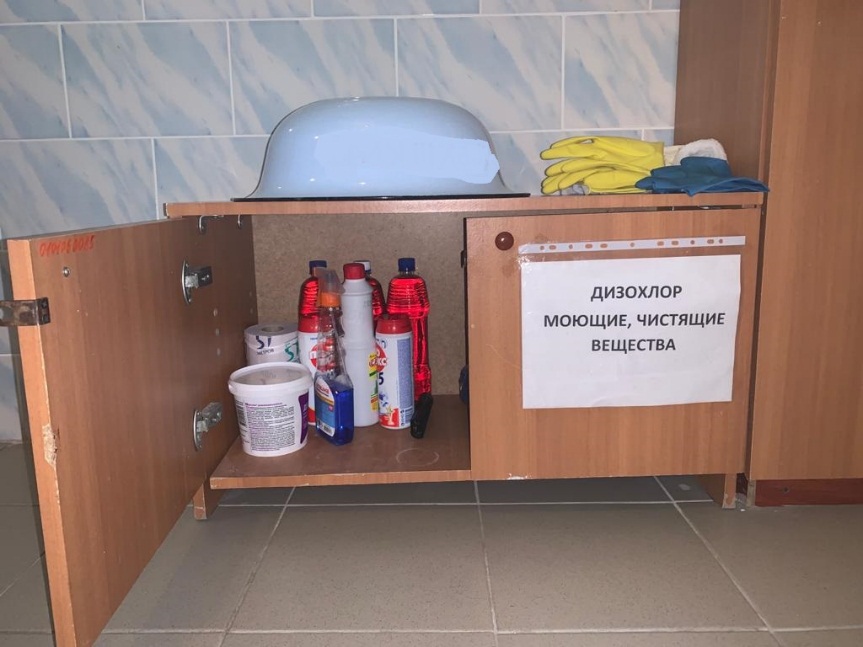 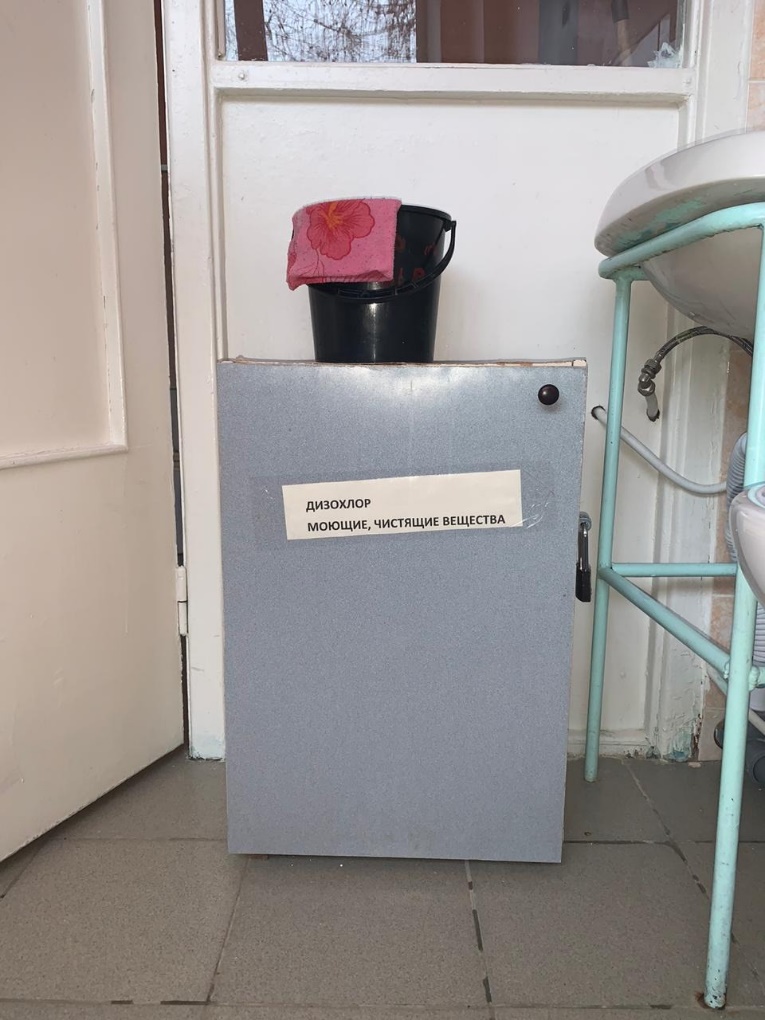 Нормативные ссылки:- Федеральный закон от 28 декабря 2013г. № 442-ФЗ «Об основах социального обслуживания граждан в Российской Федерации».- Приказ Министерства социальной политики Свердловской области от 11.08.2015 № 482 «Об утверждении стандартов социальных услуг» со всеми изменениями и дополнениями.Распределение данной инструкцииЭкземпляр					ДолжностьОригинал					Копия						Ответственные исполнители ознакомлены и обязуются исполнять:ГАУ «РЦ Дзержинского района города Нижний Тагил»ГАУ «РЦ Дзержинского района города Нижний Тагил»ГАУ «РЦ Дзержинского района города Нижний Тагил»ГАУ «РЦ Дзержинского района города Нижний Тагил»Наименование структурного подразделения:Название документа:Инструкция ухода за корпусной мебельюИнструкция ухода за корпусной мебельюИнструкция ухода за корпусной мебельюУтвержден: Дата утверждения:Разработчик:Должность ФИОподписьРазработчик:Заместитель директора по ВРРПрокошева Н.В.Разработчик:Специалист по СРМаркова И.А.Согласовано:Согласовано:Дата согласования:Ответственный за исполнение:Санитарка, уборщица, помощник воспитателя, младший воспитательДата введения 
в действие:№ п/пФамилияПодписьДата